Arbeitsbereich: Arbeitsplatz/Tätigkeiten: Arbeitsbereich: Arbeitsplatz/Tätigkeiten: Arbeitsbereich: Arbeitsplatz/Tätigkeiten: Betriebsanweisunggem. § 14 GefStoffV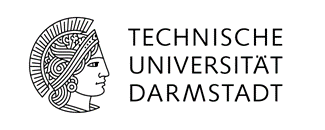 GefahrstoffbezeichnungGefahrstoffbezeichnungGefahrstoffbezeichnungGefahrstoffbezeichnungGefahrstoffbezeichnungGefahrstoffbezeichnungGefahrstoffbezeichnungGefahrstoffbezeichnungGefahrstoffbezeichnungNickel Pulver und Nickellegierung Nickel Pulver und Nickellegierung Nickel Pulver und Nickellegierung Nickel Pulver und Nickellegierung Nickel Pulver und Nickellegierung Nickel Pulver und Nickellegierung Nickel Pulver und Nickellegierung Nickel Pulver und Nickellegierung Nickel Pulver und Nickellegierung Gefahren für Mensch und UmweltGefahren für Mensch und UmweltGefahren für Mensch und UmweltGefahren für Mensch und UmweltGefahren für Mensch und UmweltGefahren für Mensch und UmweltGefahren für Mensch und UmweltGefahren für Mensch und UmweltGefahren für Mensch und Umwelt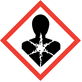 Kann allergische Hautreaktionen verursachen. Kann vermutlich Krebs erzeugen. Schädigt die Organe (Atmungssystem, Haut) bei längerer oder wiederholter Exposition. Schädlich für Wasserorganismen, mit langfristiger Wirkung.Staubexplosionsfähigkeit. Gefahr der Selbstentzündung. Kann allergische Hautreaktionen verursachen. Kann vermutlich Krebs erzeugen. Schädigt die Organe (Atmungssystem, Haut) bei längerer oder wiederholter Exposition. Schädlich für Wasserorganismen, mit langfristiger Wirkung.Staubexplosionsfähigkeit. Gefahr der Selbstentzündung. Kann allergische Hautreaktionen verursachen. Kann vermutlich Krebs erzeugen. Schädigt die Organe (Atmungssystem, Haut) bei längerer oder wiederholter Exposition. Schädlich für Wasserorganismen, mit langfristiger Wirkung.Staubexplosionsfähigkeit. Gefahr der Selbstentzündung. Kann allergische Hautreaktionen verursachen. Kann vermutlich Krebs erzeugen. Schädigt die Organe (Atmungssystem, Haut) bei längerer oder wiederholter Exposition. Schädlich für Wasserorganismen, mit langfristiger Wirkung.Staubexplosionsfähigkeit. Gefahr der Selbstentzündung. Kann allergische Hautreaktionen verursachen. Kann vermutlich Krebs erzeugen. Schädigt die Organe (Atmungssystem, Haut) bei längerer oder wiederholter Exposition. Schädlich für Wasserorganismen, mit langfristiger Wirkung.Staubexplosionsfähigkeit. Gefahr der Selbstentzündung. Kann allergische Hautreaktionen verursachen. Kann vermutlich Krebs erzeugen. Schädigt die Organe (Atmungssystem, Haut) bei längerer oder wiederholter Exposition. Schädlich für Wasserorganismen, mit langfristiger Wirkung.Staubexplosionsfähigkeit. Gefahr der Selbstentzündung. 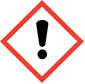 Schutzmaßnahmen und VerhaltensregelnSchutzmaßnahmen und VerhaltensregelnSchutzmaßnahmen und VerhaltensregelnSchutzmaßnahmen und VerhaltensregelnSchutzmaßnahmen und VerhaltensregelnSchutzmaßnahmen und VerhaltensregelnSchutzmaßnahmen und VerhaltensregelnSchutzmaßnahmen und VerhaltensregelnSchutzmaßnahmen und Verhaltensregeln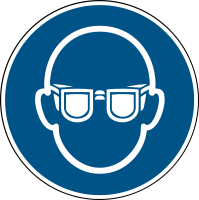 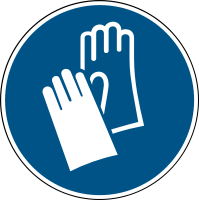 Staub nicht einatmen. Berührung mit den Augen und der Haut vermeiden. Vorgeschriebene persönliche Schutzausrüstung verwenden.Staubbildung vermeiden. Für ausreichende Belüftung sorgen. Unter dem Abzug arbeiten. Vor den Pausen und bei Arbeitsende Hände waschen.Das Eindringen in die Kanalisation oder in Oberflächen- und Grundwasser verhindern. Verunreinigtes Waschwasser zurückhalten und entsorgen.Schutzbrille mit Seitenschutz verwenden.Schutzhandschuhe tragen.Bei starker Staubentwicklung (Schleif- und Polierstäuben) Atemschutz erforderlich.Staub nicht einatmen. Berührung mit den Augen und der Haut vermeiden. Vorgeschriebene persönliche Schutzausrüstung verwenden.Staubbildung vermeiden. Für ausreichende Belüftung sorgen. Unter dem Abzug arbeiten. Vor den Pausen und bei Arbeitsende Hände waschen.Das Eindringen in die Kanalisation oder in Oberflächen- und Grundwasser verhindern. Verunreinigtes Waschwasser zurückhalten und entsorgen.Schutzbrille mit Seitenschutz verwenden.Schutzhandschuhe tragen.Bei starker Staubentwicklung (Schleif- und Polierstäuben) Atemschutz erforderlich.Staub nicht einatmen. Berührung mit den Augen und der Haut vermeiden. Vorgeschriebene persönliche Schutzausrüstung verwenden.Staubbildung vermeiden. Für ausreichende Belüftung sorgen. Unter dem Abzug arbeiten. Vor den Pausen und bei Arbeitsende Hände waschen.Das Eindringen in die Kanalisation oder in Oberflächen- und Grundwasser verhindern. Verunreinigtes Waschwasser zurückhalten und entsorgen.Schutzbrille mit Seitenschutz verwenden.Schutzhandschuhe tragen.Bei starker Staubentwicklung (Schleif- und Polierstäuben) Atemschutz erforderlich.Staub nicht einatmen. Berührung mit den Augen und der Haut vermeiden. Vorgeschriebene persönliche Schutzausrüstung verwenden.Staubbildung vermeiden. Für ausreichende Belüftung sorgen. Unter dem Abzug arbeiten. Vor den Pausen und bei Arbeitsende Hände waschen.Das Eindringen in die Kanalisation oder in Oberflächen- und Grundwasser verhindern. Verunreinigtes Waschwasser zurückhalten und entsorgen.Schutzbrille mit Seitenschutz verwenden.Schutzhandschuhe tragen.Bei starker Staubentwicklung (Schleif- und Polierstäuben) Atemschutz erforderlich.Staub nicht einatmen. Berührung mit den Augen und der Haut vermeiden. Vorgeschriebene persönliche Schutzausrüstung verwenden.Staubbildung vermeiden. Für ausreichende Belüftung sorgen. Unter dem Abzug arbeiten. Vor den Pausen und bei Arbeitsende Hände waschen.Das Eindringen in die Kanalisation oder in Oberflächen- und Grundwasser verhindern. Verunreinigtes Waschwasser zurückhalten und entsorgen.Schutzbrille mit Seitenschutz verwenden.Schutzhandschuhe tragen.Bei starker Staubentwicklung (Schleif- und Polierstäuben) Atemschutz erforderlich.Staub nicht einatmen. Berührung mit den Augen und der Haut vermeiden. Vorgeschriebene persönliche Schutzausrüstung verwenden.Staubbildung vermeiden. Für ausreichende Belüftung sorgen. Unter dem Abzug arbeiten. Vor den Pausen und bei Arbeitsende Hände waschen.Das Eindringen in die Kanalisation oder in Oberflächen- und Grundwasser verhindern. Verunreinigtes Waschwasser zurückhalten und entsorgen.Schutzbrille mit Seitenschutz verwenden.Schutzhandschuhe tragen.Bei starker Staubentwicklung (Schleif- und Polierstäuben) Atemschutz erforderlich.Staub nicht einatmen. Berührung mit den Augen und der Haut vermeiden. Vorgeschriebene persönliche Schutzausrüstung verwenden.Staubbildung vermeiden. Für ausreichende Belüftung sorgen. Unter dem Abzug arbeiten. Vor den Pausen und bei Arbeitsende Hände waschen.Das Eindringen in die Kanalisation oder in Oberflächen- und Grundwasser verhindern. Verunreinigtes Waschwasser zurückhalten und entsorgen.Schutzbrille mit Seitenschutz verwenden.Schutzhandschuhe tragen.Bei starker Staubentwicklung (Schleif- und Polierstäuben) Atemschutz erforderlich.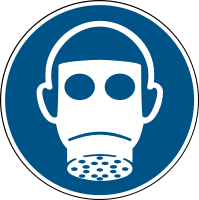                                Verhalten im Gefahrenfall                               Verhalten im Gefahrenfall                               Verhalten im Gefahrenfall                               Verhalten im Gefahrenfall                               Verhalten im Gefahrenfall                               Verhalten im GefahrenfallNotruf: 112Notruf: 112Notruf: 112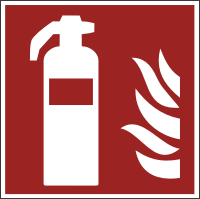 Geeignete Löschmittel: Löschmaßnahmen auf die Umgebung abstimmen Sprühwasser, Schaum, Trockenlöschpulver, Kohlendioxid (CO2)Besondere Gefahren: Nickel Pulver brennbar. Gefahr der Staubexplosion. Explosions- und Brandgase nicht einatmen.Brandbekämpfung: Nur Entstehungsbrände selbst löschen (Selbstschutz beachten) – sonst sofort Raum verlassen, Nachbarbereiche warnen und Feuerwehr rufen. Löschwasser nicht in Kanäle und Gewässer gelangen lassen.Geeignete Löschmittel: Löschmaßnahmen auf die Umgebung abstimmen Sprühwasser, Schaum, Trockenlöschpulver, Kohlendioxid (CO2)Besondere Gefahren: Nickel Pulver brennbar. Gefahr der Staubexplosion. Explosions- und Brandgase nicht einatmen.Brandbekämpfung: Nur Entstehungsbrände selbst löschen (Selbstschutz beachten) – sonst sofort Raum verlassen, Nachbarbereiche warnen und Feuerwehr rufen. Löschwasser nicht in Kanäle und Gewässer gelangen lassen.Geeignete Löschmittel: Löschmaßnahmen auf die Umgebung abstimmen Sprühwasser, Schaum, Trockenlöschpulver, Kohlendioxid (CO2)Besondere Gefahren: Nickel Pulver brennbar. Gefahr der Staubexplosion. Explosions- und Brandgase nicht einatmen.Brandbekämpfung: Nur Entstehungsbrände selbst löschen (Selbstschutz beachten) – sonst sofort Raum verlassen, Nachbarbereiche warnen und Feuerwehr rufen. Löschwasser nicht in Kanäle und Gewässer gelangen lassen.Geeignete Löschmittel: Löschmaßnahmen auf die Umgebung abstimmen Sprühwasser, Schaum, Trockenlöschpulver, Kohlendioxid (CO2)Besondere Gefahren: Nickel Pulver brennbar. Gefahr der Staubexplosion. Explosions- und Brandgase nicht einatmen.Brandbekämpfung: Nur Entstehungsbrände selbst löschen (Selbstschutz beachten) – sonst sofort Raum verlassen, Nachbarbereiche warnen und Feuerwehr rufen. Löschwasser nicht in Kanäle und Gewässer gelangen lassen.Geeignete Löschmittel: Löschmaßnahmen auf die Umgebung abstimmen Sprühwasser, Schaum, Trockenlöschpulver, Kohlendioxid (CO2)Besondere Gefahren: Nickel Pulver brennbar. Gefahr der Staubexplosion. Explosions- und Brandgase nicht einatmen.Brandbekämpfung: Nur Entstehungsbrände selbst löschen (Selbstschutz beachten) – sonst sofort Raum verlassen, Nachbarbereiche warnen und Feuerwehr rufen. Löschwasser nicht in Kanäle und Gewässer gelangen lassen.Geeignete Löschmittel: Löschmaßnahmen auf die Umgebung abstimmen Sprühwasser, Schaum, Trockenlöschpulver, Kohlendioxid (CO2)Besondere Gefahren: Nickel Pulver brennbar. Gefahr der Staubexplosion. Explosions- und Brandgase nicht einatmen.Brandbekämpfung: Nur Entstehungsbrände selbst löschen (Selbstschutz beachten) – sonst sofort Raum verlassen, Nachbarbereiche warnen und Feuerwehr rufen. Löschwasser nicht in Kanäle und Gewässer gelangen lassen.Geeignete Löschmittel: Löschmaßnahmen auf die Umgebung abstimmen Sprühwasser, Schaum, Trockenlöschpulver, Kohlendioxid (CO2)Besondere Gefahren: Nickel Pulver brennbar. Gefahr der Staubexplosion. Explosions- und Brandgase nicht einatmen.Brandbekämpfung: Nur Entstehungsbrände selbst löschen (Selbstschutz beachten) – sonst sofort Raum verlassen, Nachbarbereiche warnen und Feuerwehr rufen. Löschwasser nicht in Kanäle und Gewässer gelangen lassen.Geeignete Löschmittel: Löschmaßnahmen auf die Umgebung abstimmen Sprühwasser, Schaum, Trockenlöschpulver, Kohlendioxid (CO2)Besondere Gefahren: Nickel Pulver brennbar. Gefahr der Staubexplosion. Explosions- und Brandgase nicht einatmen.Brandbekämpfung: Nur Entstehungsbrände selbst löschen (Selbstschutz beachten) – sonst sofort Raum verlassen, Nachbarbereiche warnen und Feuerwehr rufen. Löschwasser nicht in Kanäle und Gewässer gelangen lassen.                            Erste Hilfe                            Erste Hilfe                            Erste Hilfe                            Erste Hilfe                            Erste Hilfe                            Erste HilfeNotruf: 112Notruf: 112Notruf: 112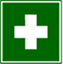 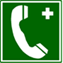 Bei allen Erste-Hilfe-Maßnahmen Selbstschutz beachten.Nach Augenkontakt: Einige Minuten lang behutsam mit Wasser ausspülen. Bei Auftreten von Beschwerden oder in Zweifelsfällen ärztlichen Rat einholen.Nach Hautkontakt: Haut mit Wasser abwaschen/duschen. Bei Hautreaktionen Arzt aufsuchen.Nach Einatmen: Für Frischluft sorgen. Bei Auftreten von Beschwerden oder in Zweifelsfällen ärztlichen Rat einholen.Nach Aufnahme durch Verschlucken: Bei Unfall oder Unwohlsein sofort Arzt hinzuziehen (wenn möglich, Betriebsanweisung oder Sicherheitsdatenblatt vorzeigen).Bei leichten Verletzungen in den Meldeblock eintragen und zentral archivieren.Bei schweren Verletzungen Notarzt rufen, Unfallanzeige ausfüllen.Unfall an der Hauptpforte melden, Tel: 44 444.Ersthelfer hinzuziehen, Vorgesetzten informieren, Arzt aufsuchen.ERSTHELFER:        Name:  ............................. Raum: ........................ Tel.: ...............................UNFALLARZT:	Elisabethenstift, Landgraf-Georg-Str. 100,             Tel. Durchwahl: (0) 403-2001, Giftnotruf: (0) 06131-19240Bei allen Erste-Hilfe-Maßnahmen Selbstschutz beachten.Nach Augenkontakt: Einige Minuten lang behutsam mit Wasser ausspülen. Bei Auftreten von Beschwerden oder in Zweifelsfällen ärztlichen Rat einholen.Nach Hautkontakt: Haut mit Wasser abwaschen/duschen. Bei Hautreaktionen Arzt aufsuchen.Nach Einatmen: Für Frischluft sorgen. Bei Auftreten von Beschwerden oder in Zweifelsfällen ärztlichen Rat einholen.Nach Aufnahme durch Verschlucken: Bei Unfall oder Unwohlsein sofort Arzt hinzuziehen (wenn möglich, Betriebsanweisung oder Sicherheitsdatenblatt vorzeigen).Bei leichten Verletzungen in den Meldeblock eintragen und zentral archivieren.Bei schweren Verletzungen Notarzt rufen, Unfallanzeige ausfüllen.Unfall an der Hauptpforte melden, Tel: 44 444.Ersthelfer hinzuziehen, Vorgesetzten informieren, Arzt aufsuchen.ERSTHELFER:        Name:  ............................. Raum: ........................ Tel.: ...............................UNFALLARZT:	Elisabethenstift, Landgraf-Georg-Str. 100,             Tel. Durchwahl: (0) 403-2001, Giftnotruf: (0) 06131-19240Bei allen Erste-Hilfe-Maßnahmen Selbstschutz beachten.Nach Augenkontakt: Einige Minuten lang behutsam mit Wasser ausspülen. Bei Auftreten von Beschwerden oder in Zweifelsfällen ärztlichen Rat einholen.Nach Hautkontakt: Haut mit Wasser abwaschen/duschen. Bei Hautreaktionen Arzt aufsuchen.Nach Einatmen: Für Frischluft sorgen. Bei Auftreten von Beschwerden oder in Zweifelsfällen ärztlichen Rat einholen.Nach Aufnahme durch Verschlucken: Bei Unfall oder Unwohlsein sofort Arzt hinzuziehen (wenn möglich, Betriebsanweisung oder Sicherheitsdatenblatt vorzeigen).Bei leichten Verletzungen in den Meldeblock eintragen und zentral archivieren.Bei schweren Verletzungen Notarzt rufen, Unfallanzeige ausfüllen.Unfall an der Hauptpforte melden, Tel: 44 444.Ersthelfer hinzuziehen, Vorgesetzten informieren, Arzt aufsuchen.ERSTHELFER:        Name:  ............................. Raum: ........................ Tel.: ...............................UNFALLARZT:	Elisabethenstift, Landgraf-Georg-Str. 100,             Tel. Durchwahl: (0) 403-2001, Giftnotruf: (0) 06131-19240Bei allen Erste-Hilfe-Maßnahmen Selbstschutz beachten.Nach Augenkontakt: Einige Minuten lang behutsam mit Wasser ausspülen. Bei Auftreten von Beschwerden oder in Zweifelsfällen ärztlichen Rat einholen.Nach Hautkontakt: Haut mit Wasser abwaschen/duschen. Bei Hautreaktionen Arzt aufsuchen.Nach Einatmen: Für Frischluft sorgen. Bei Auftreten von Beschwerden oder in Zweifelsfällen ärztlichen Rat einholen.Nach Aufnahme durch Verschlucken: Bei Unfall oder Unwohlsein sofort Arzt hinzuziehen (wenn möglich, Betriebsanweisung oder Sicherheitsdatenblatt vorzeigen).Bei leichten Verletzungen in den Meldeblock eintragen und zentral archivieren.Bei schweren Verletzungen Notarzt rufen, Unfallanzeige ausfüllen.Unfall an der Hauptpforte melden, Tel: 44 444.Ersthelfer hinzuziehen, Vorgesetzten informieren, Arzt aufsuchen.ERSTHELFER:        Name:  ............................. Raum: ........................ Tel.: ...............................UNFALLARZT:	Elisabethenstift, Landgraf-Georg-Str. 100,             Tel. Durchwahl: (0) 403-2001, Giftnotruf: (0) 06131-19240Bei allen Erste-Hilfe-Maßnahmen Selbstschutz beachten.Nach Augenkontakt: Einige Minuten lang behutsam mit Wasser ausspülen. Bei Auftreten von Beschwerden oder in Zweifelsfällen ärztlichen Rat einholen.Nach Hautkontakt: Haut mit Wasser abwaschen/duschen. Bei Hautreaktionen Arzt aufsuchen.Nach Einatmen: Für Frischluft sorgen. Bei Auftreten von Beschwerden oder in Zweifelsfällen ärztlichen Rat einholen.Nach Aufnahme durch Verschlucken: Bei Unfall oder Unwohlsein sofort Arzt hinzuziehen (wenn möglich, Betriebsanweisung oder Sicherheitsdatenblatt vorzeigen).Bei leichten Verletzungen in den Meldeblock eintragen und zentral archivieren.Bei schweren Verletzungen Notarzt rufen, Unfallanzeige ausfüllen.Unfall an der Hauptpforte melden, Tel: 44 444.Ersthelfer hinzuziehen, Vorgesetzten informieren, Arzt aufsuchen.ERSTHELFER:        Name:  ............................. Raum: ........................ Tel.: ...............................UNFALLARZT:	Elisabethenstift, Landgraf-Georg-Str. 100,             Tel. Durchwahl: (0) 403-2001, Giftnotruf: (0) 06131-19240Bei allen Erste-Hilfe-Maßnahmen Selbstschutz beachten.Nach Augenkontakt: Einige Minuten lang behutsam mit Wasser ausspülen. Bei Auftreten von Beschwerden oder in Zweifelsfällen ärztlichen Rat einholen.Nach Hautkontakt: Haut mit Wasser abwaschen/duschen. Bei Hautreaktionen Arzt aufsuchen.Nach Einatmen: Für Frischluft sorgen. Bei Auftreten von Beschwerden oder in Zweifelsfällen ärztlichen Rat einholen.Nach Aufnahme durch Verschlucken: Bei Unfall oder Unwohlsein sofort Arzt hinzuziehen (wenn möglich, Betriebsanweisung oder Sicherheitsdatenblatt vorzeigen).Bei leichten Verletzungen in den Meldeblock eintragen und zentral archivieren.Bei schweren Verletzungen Notarzt rufen, Unfallanzeige ausfüllen.Unfall an der Hauptpforte melden, Tel: 44 444.Ersthelfer hinzuziehen, Vorgesetzten informieren, Arzt aufsuchen.ERSTHELFER:        Name:  ............................. Raum: ........................ Tel.: ...............................UNFALLARZT:	Elisabethenstift, Landgraf-Georg-Str. 100,             Tel. Durchwahl: (0) 403-2001, Giftnotruf: (0) 06131-19240Bei allen Erste-Hilfe-Maßnahmen Selbstschutz beachten.Nach Augenkontakt: Einige Minuten lang behutsam mit Wasser ausspülen. Bei Auftreten von Beschwerden oder in Zweifelsfällen ärztlichen Rat einholen.Nach Hautkontakt: Haut mit Wasser abwaschen/duschen. Bei Hautreaktionen Arzt aufsuchen.Nach Einatmen: Für Frischluft sorgen. Bei Auftreten von Beschwerden oder in Zweifelsfällen ärztlichen Rat einholen.Nach Aufnahme durch Verschlucken: Bei Unfall oder Unwohlsein sofort Arzt hinzuziehen (wenn möglich, Betriebsanweisung oder Sicherheitsdatenblatt vorzeigen).Bei leichten Verletzungen in den Meldeblock eintragen und zentral archivieren.Bei schweren Verletzungen Notarzt rufen, Unfallanzeige ausfüllen.Unfall an der Hauptpforte melden, Tel: 44 444.Ersthelfer hinzuziehen, Vorgesetzten informieren, Arzt aufsuchen.ERSTHELFER:        Name:  ............................. Raum: ........................ Tel.: ...............................UNFALLARZT:	Elisabethenstift, Landgraf-Georg-Str. 100,             Tel. Durchwahl: (0) 403-2001, Giftnotruf: (0) 06131-19240Bei allen Erste-Hilfe-Maßnahmen Selbstschutz beachten.Nach Augenkontakt: Einige Minuten lang behutsam mit Wasser ausspülen. Bei Auftreten von Beschwerden oder in Zweifelsfällen ärztlichen Rat einholen.Nach Hautkontakt: Haut mit Wasser abwaschen/duschen. Bei Hautreaktionen Arzt aufsuchen.Nach Einatmen: Für Frischluft sorgen. Bei Auftreten von Beschwerden oder in Zweifelsfällen ärztlichen Rat einholen.Nach Aufnahme durch Verschlucken: Bei Unfall oder Unwohlsein sofort Arzt hinzuziehen (wenn möglich, Betriebsanweisung oder Sicherheitsdatenblatt vorzeigen).Bei leichten Verletzungen in den Meldeblock eintragen und zentral archivieren.Bei schweren Verletzungen Notarzt rufen, Unfallanzeige ausfüllen.Unfall an der Hauptpforte melden, Tel: 44 444.Ersthelfer hinzuziehen, Vorgesetzten informieren, Arzt aufsuchen.ERSTHELFER:        Name:  ............................. Raum: ........................ Tel.: ...............................UNFALLARZT:	Elisabethenstift, Landgraf-Georg-Str. 100,             Tel. Durchwahl: (0) 403-2001, Giftnotruf: (0) 06131-19240Sachgerechte EntsorgungSachgerechte EntsorgungSachgerechte EntsorgungSachgerechte EntsorgungSachgerechte EntsorgungSachgerechte EntsorgungSachgerechte EntsorgungSachgerechte EntsorgungSachgerechte EntsorgungKleine Mengen aufsaugen, größere Mengen in verschließbaren, beständigen und gekennzeichneten Gefäßen sammeln und mit dem Entsorgungszentrum der TU Kontakt aufnehmen, Tel.: 24700.Kleine Mengen aufsaugen, größere Mengen in verschließbaren, beständigen und gekennzeichneten Gefäßen sammeln und mit dem Entsorgungszentrum der TU Kontakt aufnehmen, Tel.: 24700.Kleine Mengen aufsaugen, größere Mengen in verschließbaren, beständigen und gekennzeichneten Gefäßen sammeln und mit dem Entsorgungszentrum der TU Kontakt aufnehmen, Tel.: 24700.Kleine Mengen aufsaugen, größere Mengen in verschließbaren, beständigen und gekennzeichneten Gefäßen sammeln und mit dem Entsorgungszentrum der TU Kontakt aufnehmen, Tel.: 24700.Kleine Mengen aufsaugen, größere Mengen in verschließbaren, beständigen und gekennzeichneten Gefäßen sammeln und mit dem Entsorgungszentrum der TU Kontakt aufnehmen, Tel.: 24700.Kleine Mengen aufsaugen, größere Mengen in verschließbaren, beständigen und gekennzeichneten Gefäßen sammeln und mit dem Entsorgungszentrum der TU Kontakt aufnehmen, Tel.: 24700.Kleine Mengen aufsaugen, größere Mengen in verschließbaren, beständigen und gekennzeichneten Gefäßen sammeln und mit dem Entsorgungszentrum der TU Kontakt aufnehmen, Tel.: 24700.Kleine Mengen aufsaugen, größere Mengen in verschließbaren, beständigen und gekennzeichneten Gefäßen sammeln und mit dem Entsorgungszentrum der TU Kontakt aufnehmen, Tel.: 24700.Kleine Mengen aufsaugen, größere Mengen in verschließbaren, beständigen und gekennzeichneten Gefäßen sammeln und mit dem Entsorgungszentrum der TU Kontakt aufnehmen, Tel.: 24700.Datum:Datum:Unterschrift:Unterschrift:Unterschrift:Unterschrift: